DISTRICT DE FOOTBALL DES PO - BP 51501- 66101 PERPIGNAN CEDEXsecretariat@pyrenees-orientales.fff.fr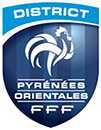 Fiche de propositionMEDAILLE DE BRONZE 2024CONDITION D'OBTENTION : 5  ANNEES CONSECUTIVES AU CLUBVous souhaitez récompenser UN / UNE  DIRIGEANT(E) de votre club , bénévole impliqué(e) dans la vie de votre association et qui oeuvre depuis des années pour le football.UNE SEULE PERSONNE PAR CLUB  Réponse avant le Mercredi 31 Janvier 2024  CLUB:....................................   N° Affiliation :..... .......PROPOSITION D'ATTRIBUTION DE LA MEDAILLE DE BRONZE A :NOM & PRENOM:................................... ............................................N°Licence:...........................................................................................Licencié(e) au club depuis: ........................................................Informations sur FOOTCLUBSFonction au sein du club & et présentation de la personneRenseignements obligatoires à compléterSignatur e du Président                                                                                  Cachet du club